UNIVERSIDADE FEDERAL DE SANTA CATARINA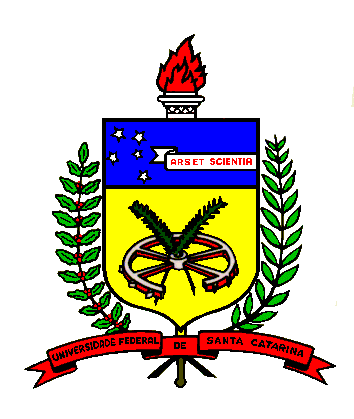 CENTRO DE CIÊNCIAS AGRÁRIAS             PROGRAMA DE PÓS-GRADUAÇÃO EM RECURSOS GENÉTICOS VEGETAISE-mail para contato com os professores orientadores do PPGRGVProfessores OrientadoresE-mailAfonso Inacio Orthafonso.orth@ufsc.br Ana Carolina Maisonnave Arisiana.arisi@ufsc.br Aparecido Lima da Silvaaparecido.silva@ ufsc.br Cláudio Roberto Fonsêca Sousa Soarescrfsoares@gmail.comJuliana Bernardi Ogliarijuliana.bernardi@ufsc.br. Marciel João Stadnikmarciel.stadnik@ufsc.brMarisa Santosmarisa.santos@ufsc.br Maurício Sedrez dos Reismsedrez@gmail.com Neusa Steinerneusa.steiner@ufsc.brMiguel Pedro Guerramiguel.guerra@ufsc.br Nivaldo Peroniperonin@gmail.com Paulo Emilio Lovatopaulo.lovato@ufsc.br Robson Marcelo Di Pierorobson.piero@ufsc.brRosete Pescadorrosete.pescador@ufsc.br Rubens Onofre Nodarirubens.nodari@ufsc.br 